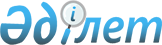 О внесении изменений в решение Жуалынского районного маслихата от 29 декабря 2020 года № 78-2 "О бюджетах сельских округов и села Б. Момышулы Жуалынского района на 2021-2023 годы"Решение Жуалынского районного маслихата Жамбылской области от 25 октября 2021 года № 14-2
      Жуалынский районный маслихат РЕШИЛ: 
      1. Внести в решение Жуалынского районного маслихата "О бюджетах сельских округов и села Б. Момышулы Жуалынского района на 2021-2023 годы" от 29 декабря 2020 года № 78-2, (зарегистрировано в реестре государственной регистрации нормативных правовых актов за № 4887) следующие изменения:
      пункт 1 указанного решения изложить в новой редакции:
      "1. Утвердить бюджет сельских округов и села Б. Момышулы Жуалынского района на 2021-2023 годы согласно приложениям 1, 2, 3, 4, 5, 6, 7, 8, 9, 10, 11, 12, 13 и 14 соответственно, в том числе на 2021 год в следующих объемах: 
      1.1 Аппарат акима села Б. Момышулы 
      1) доходы – 167 351 тысяч тенге, в том числе по:
      налоговые поступления – 62 826 тысяч тенге;
      неналоговые поступления – 151 тысяч тенге;
      поступления трансфертов – 104 374 тысяч тенге;
      2) затраты – 177 847 тысяч тенге;
      3) используемые остатки бюджетных средств – 10 496 тысяч тенге.
      1.2 Актюбинский сельский округ
      1) доходы – 56 060 тысяч тенге, в том числе по:
      налоговые поступления – 4 029 тысяч тенге;
      неналоговые поступления – 52 тысяч тенге;
      поступления трансфертов – 51 979 тысяч тенге;
      2) затраты – 56 703 тысяч тенге;
      3) используемые остатки бюджетных средств – 643 тысяч тенге.
      1.3 Аксайский сельский округ 
      1) доходы – 77 182 тысяч тенге, в том числе по:
      налоговые поступления – 6 610 тысяч тенге;
      неналоговые поступления – 28 тысяч тенге;
      поступления трансфертов – 70 544 тысяч тенге;
      2) затраты – 78 216 тысяч тенге;
      3) используемые остатки бюджетных средств – 1 034 тысяч тенге.
      1.4 Боралдайский сельский округ 
      1) доходы – 33 973 тысяч тенге, в том числе по:
      налоговые поступления – 4 777 тысяч тенге;
      неналоговые поступления – 58 тысяч тенге;
      поступления трансфертов – 29 138 тысяч тенге;
      2) затраты – 34 407 тысяч тенге;
      3) используемые остатки бюджетных средств – 434 тысяч тенге.
      1.5 Биликульский сельский округ 
      1) доходы – 39 143 тысяч тенге, в том числе по:
      налоговые поступления – 3 568 тысяч тенге;
      неналоговые поступления – 28 тысяч тенге;
      поступления трансфертов – 35 547 тысяч тенге;
      2) затраты – 39 638 тысяч тенге;
      3) используемые остатки бюджетных средств – 495 тысяч тенге.
      1.6 Жетитюбинский сельский округ
      1) доходы – 46 545 тысяч тенге, в том числе по:
      налоговые поступления – 4 633 тысяч тенге;
      неналоговые поступлениям – 28 тысяч тенге;
      поступления трансфертов – 41 884 тысяч тенге;
      2) затраты – 48 128 тысяч тенге;
      3) используемые остатки бюджетных средств – 1 583 тысяч тенге.
      1.7 Кокбастауский сельский округ
      1) доходы – 57 072 тысяч тенге, в том числе по:
      налоговые поступления – 5 681 тысяч тенге;
      неналоговые поступления – 52 тысяч тенге;
      поступления трансфертов – 51 339 тысяч тенге;
      2) затраты – 57 689 тысяч тенге;
      3) используемые остатки бюджетных средств – 617 тысяч тенге.
      1.8 Куренбельский сельский округ
      1) доходы – 32 166 тысяч тенге, в том числе по:
      налоговые поступления – 5 205 тысяч тенге;
      неналоговые поступления – 52 тысяч тенге;
      поступления трансфертов – 26 909 тысяч тенге;
      2) затраты – 32 392 тысяч тенге;
      3) используемые остатки бюджетных средств – 226 тысяч тенге.
      1.9 Карасазский сельский округ
      1) доходы – 47 728 тысяч тенге, в том числе по:
      налоговые поступления – 8 636 тысяч тенге;
      неналоговые поступления – 8 тысяч тенге;
      поступления трансфертов – 39 084 тысяч тенге;
      2) затраты – 49 398 тысяч тенге;
      3) используемые остатки бюджетных средств – 1 670 тысяч тенге.
      1.10 Кошкаратинский сельский округ 
      1) доходы – 35 651 тысяч тенге, в том числе по:
      налоговые поступления – 3 248 тысяч тенге;
      неналоговые поступления – 28 тысяч тенге;
      поступления трансфертов – 32 375 тысяч тенге;
      2) затраты – 35 792 тысяч тенге;
      3) используемые остатки бюджетных средств – 141 тысяч тенге.
      1.11 Кызыларыкский сельский округ
      1) доходы – 36 261 тысяч тенге, в том числе по:
      налоговые поступления – 4 894 тысяч тенге;
      неналоговые поступления – 28 тысяч тенге;
      поступления трансфертов – 31 339 тысяч тенге;
      2) затраты – 36 779 тысяч тенге;
      3) используемые остатки бюджетных средств – 518 тысяч тенге.
      1.12 Мынбулакский сельский округ
      1) доходы – 164 253 тысяч тенге, в том числе по:
      налоговые поступления – 8 204 тысяч тенге;
      неналоговые поступления – 144 тысяч тенге;
      поступления трансфертов – 155 905 тысяч тенге;
      2) затраты – 166 826 тысяч тенге;
      3) используемые остатки бюджетных средств – 2 573 тысяч тенге.
      1.13 Нурлыкентский сельский округ
      1) доходы – 40 413 тысяч тенге, в том числе по:
      налоговые поступления – 8 686 тысяч тенге;
      неналоговые поступления – 54 тысяч тенге;
      поступления трансфертов – 31 673 тысяч тенге;
      2) затраты – 40 945 тысяч тенге;
      3) используемые остатки бюджетных средств – 532 тысяч тенге.
      1.14 Шакпакский сельский округ
      1) доходы – 130 080 тысяч тенге, в том числе по:
      налоговые поступления – 6 244 тысяч тенге;
      неналоговые поступления – 30 тысяч тенге;
      поступления трансфертов – 123 806 тысяч тенге;
      2) затраты – 130 782 тысяч тенге;
      3) используемые остатки бюджетных средств – 702 тысяч тенге".
      Приложения 1.1-1.14 к указанному решению изложить в новой редакции согласно приложениям 1, 2, 3, 4, 5, 6, 7, 8, 9, 10, 11, 12, 13 и 14 к настоящему решению.
      2. Настоящее решение вводится в действие с 1 января 2021 года. Бюджет аппарата акима села Б. Момышулы на 2021 год Бюджет Актюбинского сельского округа на 2021 год Бюджет Аксайского сельского округа на 2021 год Бюджет Боралдайского сельского округа на 2021 год Бюджет Биликульского сельского округа на 2021 год Бюджет Жетитюбинский сельского округа на 2021 год Бюджет Кокбастауского сельского округа на 2021 год Бюджет Куренбельского сельского округа на 2021 год Бюджет Карасазского сельского округа на 2021 год Бюджет Кошкаратинского сельского округа на 2021 год Бюджет Кызыларыкского сельского округа на 2021 год Бюджет Мынбулакского сельского округа на 2021 год Бюджет Нурлыкентского сельского округа на 2021 год Бюджет Шакпакского сельского округа на 2021 год
					© 2012. РГП на ПХВ «Институт законодательства и правовой информации Республики Казахстан» Министерства юстиции Республики Казахстан
				
      Секретарь районного маслихата 

Е. Тлеубеков
Приложение 1 к решению
Жуалынского районного 
маслихата №14-2 от 25 октября 
2021 годаПриложение 1 к решению
Жуалынского районного 
маслихата №78-2 от 29 декабря 
2020 года
Категория
Категория
Категория
Категория
Сумма, тысяч тенге
Класс
Класс
Класс
Сумма, тысяч тенге
Подкласс
Подкласс
Наименование
I. ДОХОДЫ
167 351
1
Налоговые поступления
62 826
01
Подоходный налог
15 221
2
Индивидуальный подоходный налог
15 221
04
Hалоги на собственность
47 505
1
Hалоги на имущество
690
3
Земельный налог
508
4
Налог на транспортные средства
46 307
05
Внутренние налоги на товары, работы и услуги
100
4
Сборы за ведение предпринимательской и профессиональной деятельности
100
2
Неналоговые поступления
151
04
Штрафы, пени, санкции, взыскания, налагаемые государственными учреждениями, финансируемыми из государственного бюджета, а также содержащимися и финансируемыми из бюджета (сметы расходов) Национального Банка Республики Казахстан
0
 

1
Штрафы, пени, санкции, взыскания, налагаемые государственными учреждениями, финансируемыми из государственного бюджета, а также содержащимися и финансируемыми из бюджета (сметы расходов) Национального Банка Республики Казахстан, за исключением поступлений от организаций нефтяного сектора и в Фонд компенсации потерпевшим
0
06
Прочие неналоговые поступления
151
1
Прочие неналоговые поступления
151
4
Поступления трансфертов
104 374
02
Трансферты из вышестоящих органов государственного управления
104 374
3
Трансферты из районного (города областного значения) бюджета
104 374
Функциональная группа
Функциональная группа
Функциональная группа
Функциональная группа
Функциональная группа
Сумма, тысяч тенге
Функциональная подгруппа
Функциональная подгруппа
Функциональная подгруппа
Функциональная подгруппа
Сумма, тысяч тенге
Администратор бюджетных программ
Администратор бюджетных программ
Администратор бюджетных программ
Программа
Программа
Наименование
II. ЗАТРАТЫ
177 847
01
Государственные услуги общего характера
54 865
1
Представительные, исполнительные и другие органы, выполняющие общие функции государственного управления
54 865
124
Аппарат акима города районного значения, села, поселка, сельского округа
54 865
001
Услуги по обеспечению деятельности акима города районного значения, села, поселка, сельского округа
54 185
022
Капитальные расходы государственного органа
680
07
Жилищно-коммунальное хозяйство
106 831
2
Коммунальное хозяйство
1 320
124
Аппарат акима города районного значения, села, поселка, сельского округа
1 320
014
Организация водоснабжения населенных пунктов
1 320
3
Благоустройство населенных пунктов
105 511
124
Аппарат акима города районного значения, села, поселка, сельского округа
105 511
010
Содержание мест захоронений и погребение безродных
27 247
008
Освещение улиц в населенных пунктах
17 786 
009
Обеспечение санитарии населенных пунктов
200
011
Благоустройство и озеленение населенных пунктов
60 278
12
Транспорт и коммуникации
16 151
1
Автомобильный транспорт
16 151
124
Аппарат акима города районного значения, села, поселка, сельского округа
16 151
045
Капитальный и средний ремонт автомобильных дорог в городах районного значения, селах, поселках, сельских округах
16 151
IІІ. Чистое бюджетное кредитование
0
5
Погашение бюджетных кредитов
0
01
Погашение бюджетных кредитов
0
IV. Сальдо по операциям с финансовыми активами
0
Приобретение финансовых активов
0
Поступления от продажи финансовых активов государства
0
V. ДЕФИЦИТ (ПРОФИЦИТ) БЮДЖЕТА
0
VI. ФИНАНСИРОВАНИЕ ДЕФИЦИТА (ИСПОЛЬЗОВАНИЕ ПРОФИЦИТА) БЮДЖЕТА
0
8
Используемые остатки бюджетных средств
10 496
01
Остатки бюджетных средств
10 496
1
Свободные остатки бюджетных средств
10 496Приложение 2 к решению 
Жуалынского районного 
маслихата №14-2 от 25 октября 
2021 годаПриложение 2 к решению 
Жуалынского районного 
маслихата №78-2 от 29 декабря
2020 года
Категория
Категория
Категория
Категория
Сумма, тысяч тенге
Класс
Класс
Класс
Сумма, тысяч тенге
Подкласс
Подкласс
Наименование
Наименование
I. ДОХОДЫ
56 060
1
Налоговые поступления
4 029
04
Hалоги на собственность
4 029
1
Hалоги на имущество
199
3
Земельный налог
35
4
Налог на транспортные средства
3 795
2
Неналоговые поступления
52
01
Доходы от государственной собственности
24
5
Доходы от аренды имущества, находящегося в государственной собственности
24
04
Штрафы, пени, санкции, взыскания, налагаемые государственными учреждениями, финансируемыми из государственного бюджета, а также содержащимися и финансируемыми из бюджета (сметы расходов) Национального Банка Республики Казахстан
26
 

1
Штрафы, пени, санкции, взыскания, налагаемые государственными учреждениями, финансируемыми из государственного бюджета, а также содержащимися и финансируемыми из бюджета (сметы расходов) Национального Банка Республики Казахстан, за исключением поступлений от организаций нефтяного сектора и в Фонд компенсации потерпевшим
26
06
Прочие неналоговые поступления
2
1
Прочие неналоговые поступления
2
4
Поступления трансфертов
51 979
02
Трансферты из вышестоящих органов государственного управления
51 979
3
Трансферты из районного (города областного значения) бюджета
51 979
Функциональная группа
Функциональная группа
Функциональная группа
Функциональная группа
Функциональная группа
Сумма, тысяч тенге
Функциональная подгруппа
Функциональная подгруппа
Функциональная подгруппа
Функциональная подгруппа
Сумма, тысяч тенге
Администратор бюджетных программ
Администратор бюджетных программ
Администратор бюджетных программ
Программа
Программа
Наименование
II. ЗАТРАТЫ
56 703
01
Государственные услуги общего характера
28 335
1
Представительные, исполнительные и другие органы, выполняющие общие функции государственного управления
28 335
124
Аппарат акима города районного значения, села, поселка, сельского округа
28 335
001
Услуги по обеспечению деятельности акима города районного значения, села, поселка, сельского округа
27 794
022
Капитальные расходы государственного органа
541
07
Жилищно-коммунальное хозяйство
28 368
2
Коммунальное хозяйство
5 000
124
Аппарат акима города районного значения, села, поселка, сельского округа
5 000
014
Организация водоснабжения населенных пунктов
5 000
3
Благоустройство населенных пунктов
23 368
124
Аппарат акима города районного значения, села, поселка, сельского округа
23 368
008
Освещение улиц в населенных пунктах
6 307
009
Обеспечение санитарии населенных пунктов
700
011
Благоустройство и озеленение населенных пунктов
16 361
IІІ. Чистое бюджетное кредитование
0
5
Погашение бюджетных кредитов
0
01
Погашение бюджетных кредитов
0
IV. Сальдо по операциям с финансовыми активами
0
Приобретение финансовых активов
0
Поступления от продажи финансовых активов государства
0
V. ДЕФИЦИТ (ПРОФИЦИТ) БЮДЖЕТА
0
VI. ФИНАНСИРОВАНИЕ ДЕФИЦИТА (ИСПОЛЬЗОВАНИЕ ПРОФИЦИТА) БЮДЖЕТА
0
8
Используемые остатки бюджетных средств
643
01
Остатки бюджетных средств
643
1
Свободные остатки бюджетных средств
643Приложение 3 к решению 
Жуалынского районного 
маслихата №14-2 от 25 октября 
2021 годаПриложение 3 к решению 
Жуалынского районного 
маслихата №78-2 от 29 декабря 
2020 года
Категория
Категория
Категория
Категория
Сумма, тысяч тенге
Класс
Класс
Класс
Сумма, тысяч тенге
Подкласс
Подкласс
Наименование
Наименование
I. ДОХОДЫ
77 182
1
Налоговые поступления
6 610
04
Hалоги на собственность
6 610
1
Hалоги на имущество
52
3
Земельный налог
287
4
Налог на транспортные средства
6 271
2
Неналоговые поступления
28
04
Штрафы, пени, санкции, взыскания, налагаемые государственными учреждениями, финансируемыми из государственного бюджета, а также содержащимися и финансируемыми из бюджета (сметы расходов) Национального Банка Республики Казахстан
26
 

1
Штрафы, пени, санкции, взыскания, налагаемые государственными учреждениями, финансируемыми из государственного бюджета, а также содержащимися и финансируемыми из бюджета (сметы расходов) Национального Банка Республики Казахстан, за исключением поступлений от организаций нефтяного сектора и в Фонд компенсации потерпевшим
26
06
Прочие неналоговые поступления
2
1
Прочие неналоговые поступления
2
4
Поступления трансфертов
70 544
02
Трансферты из вышестоящих органов государственного управления
70 544
3
Трансферты из районного (города областного значения) бюджета
70 544
Функциональная группа
Функциональная группа
Функциональная группа
Функциональная группа
Функциональная группа
Сумма, тысяч тенге
Функциональная подгруппа
Функциональная подгруппа
Функциональная подгруппа
Функциональная подгруппа
Сумма, тысяч тенге
Администратор бюджетных программ
Администратор бюджетных программ
Администратор бюджетных программ
Программа
Программа
Наименование
II. ЗАТРАТЫ
78 216
01
Государственные услуги общего характера
32 255
1
Представительные, исполнительные и другие органы, выполняющие общие функции государственного управления
32 255
124
Аппарат акима города районного значения, села, поселка, сельского округа
32 255
001
Услуги по обеспечению деятельности акима города районного значения, села, поселка, сельского округа
31 575
022
Капитальные расходы государственного органа
680
07
Жилищно-коммунальное хозяйство
34 300
3
Благоустройство населенных пунктов
34 300
124
Аппарат акима города районного значения, села, поселка, сельского округа
34 300
008
Освещение улиц в населенных пунктах
1 242
009
Обеспечение санитарии населенных пунктов
1 000
011
Благоустройство и озеленение населенных пунктов
32 058
12
Транспорт и коммуникации
11 661
1
Автомобильный транспорт
11 661
124
Аппарат акима города районного значения, села, поселка, сельского округа
11 661
045
Капитальный и средний ремонт автомобильных дорог в городах районного значения, селах, поселках, сельских округах
11 661
IІІ. Чистое бюджетное кредитование
0
5
Погашение бюджетных кредитов
0
01
Погашение бюджетных кредитов
0
IV. Сальдо по операциям с финансовыми активами
0
Приобретение финансовых активов
0
Поступления от продажи финансовых активов государства
0
V. ДЕФИЦИТ (ПРОФИЦИТ) БЮДЖЕТА
0
VI. ФИНАНСИРОВАНИЕ ДЕФИЦИТА (ИСПОЛЬЗОВАНИЕ ПРОФИЦИТА) БЮДЖЕТА
0
8
Используемые остатки бюджетных средств
1 034
01
Остатки бюджетных средств
1 034
1
Свободные остатки бюджетных средств
1 034Приложение 4 к решению 
Жуалынского районного 
маслихата №14-2 от 25 октября 
2021 годаПриложение 4 к решению 
Жуалынского районного 
маслихата №78-2 от 29 декабря 
2020 года
Категория
Категория
Категория
Категория
Сумма, тысяч тенге
Класс
Класс
Класс
Сумма, тысяч тенге
Подкласс
Подкласс
Наименование
Наименование
I. ДОХОДЫ
33 973
1
Налоговые поступления
4 777
04
Hалоги на собственность
4 777
1
Hалоги на имущество
27
3
Земельный налог
250
4
Налог на транспортные средства
4 500
2
Неналоговые поступления
58
01
Доходы от государственной собственности
30
5
Доходы от аренды имущества, находящегося в государственной собственности
30
04
Штрафы, пени, санкции, взыскания, налагаемые государственными учреждениями, финансируемыми из государственного бюджета, а также содержащимися и финансируемыми из бюджета (сметы расходов) Национального Банка Республики Казахстан
26
 

1
Штрафы, пени, санкции, взыскания, налагаемые государственными учреждениями, финансируемыми из государственного бюджета, а также содержащимися и финансируемыми из бюджета (сметы расходов) Национального Банка Республики Казахстан, за исключением поступлений от организаций нефтяного сектора и в Фонд компенсации потерпевшим
26
06
Прочие неналоговые поступления
2
1
Прочие неналоговые поступления
2
4
Поступления трансфертов
29 138
02
Трансферты из вышестоящих органов государственного управления
29 138
3
Трансферты из районного (города областного значения) бюджета
29 138
Функциональная группа
Функциональная группа
Функциональная группа
Функциональная группа
Функциональная группа
Сумма, тысяч тенге
Функциональная подгруппа
Функциональная подгруппа
Функциональная подгруппа
Функциональная подгруппа
Сумма, тысяч тенге
Администратор бюджетных программ
Администратор бюджетных программ
Администратор бюджетных программ
Программа
Программа
Наименование
II. ЗАТРАТЫ
34 407
01
Государственные услуги общего характера
28 673
1
Представительные, исполнительные и другие органы, выполняющие общие функции государственного управления
28 673
124
Аппарат акима города районного значения, села, поселка, сельского округа
28 673
001
Услуги по обеспечению деятельности акима города районного значения, села, поселка, сельского округа
28 143
022
Капитальные расходы государственного органа
530
07
Жилищно-коммунальное хозяйство
5 734
3
Благоустройство населенных пунктов
5 734
124
Аппарат акима города районного значения, села, поселка, сельского округа
5 734
008
Освещение улиц в населенных пунктах
1 634
009
Обеспечение санитарии населенных пунктов
1 700
011
Благоустройство и озеленение населенных пунктов
2 400
IІІ. Чистое бюджетное кредитование
0
5
Погашение бюджетных кредитов
0
01
Погашение бюджетных кредитов
0
IV. Сальдо по операциям с финансовыми активами
0
Приобретение финансовых активов
0
Поступления от продажи финансовых активов государства
0
V. ДЕФИЦИТ (ПРОФИЦИТ) БЮДЖЕТА
0
VI. ФИНАНСИРОВАНИЕ ДЕФИЦИТА (ИСПОЛЬЗОВАНИЕ ПРОФИЦИТА) БЮДЖЕТА
0
8
Используемые остатки бюджетных средств
434
01
Остатки бюджетных средств
434
1
Свободные остатки бюджетных средств
434Приложение 5 к решению 
Жуалынского районного 
маслихата №14-2 от 25 октября 
2021 годаПриложение 5 к решению 
Жуалынского районного 
маслихата №78-2 от 29 декабря 
2020 года
Категория
Категория
Категория
Категория
Сумма, тысяч тенге
Класс
Класс
Класс
Сумма, тысяч тенге
Подкласс
Подкласс
Наименование
Наименование
I. ДОХОДЫ
39 143
1
Налоговые поступления
3 568
01
Подоходный налог
40
2
Индивидуальный подоходный налог
40
04
Hалоги на собственность
3 528
1
Hалоги на имущество
53
3
Земельный налог
165
4
Налог на транспортные средства
3 310
2
Неналоговые поступления
28
04
Штрафы, пени, санкции, взыскания, налагаемые государственными учреждениями, финансируемыми из государственного бюджета, а также содержащимися и финансируемыми из бюджета (сметы расходов) Национального Банка Республики Казахстан
26 
 

1
Штрафы, пени, санкции, взыскания, налагаемые государственными учреждениями, финансируемыми из государственного бюджета, а также содержащимися и финансируемыми из бюджета (сметы расходов) Национального Банка Республики Казахстан, за исключением поступлений от организаций нефтяного сектора и в Фонд компенсации потерпевшим
26
06
Прочие неналоговые поступления
2 
1
Прочие неналоговые поступления
2
4
Поступления трансфертов
35 547
02
Трансферты из вышестоящих органов государственного управления
35 547
3
Трансферты из районного (города областного значения) бюджета
35 547
Функциональная группа
Функциональная группа
Функциональная группа
Функциональная группа
Функциональная группа
Сумма, тысяч тенге
Функциональная подгруппа
Функциональная подгруппа
Функциональная подгруппа
Функциональная подгруппа
Сумма, тысяч тенге
Администратор бюджетных программ
Администратор бюджетных программ
Администратор бюджетных программ
Программа
Программа
Наименование
II. ЗАТРАТЫ
39 638
01
Государственные услуги общего характера
28 883
1
Представительные, исполнительные и другие органы, выполняющие общие функции государственного управления
28 883
124
Аппарат акима города районного значения, села, поселка, сельского округа
28 883
001
Услуги по обеспечению деятельности акима города районного значения, села, поселка, сельского округа
28 353
022
Капитальные расходы государственного органа
530
07
Жилищно-коммунальное хозяйство
10 755
3
Благоустройство населенных пунктов
 10 755
124
Аппарат акима города районного значения, села, поселка, сельского округа
10 755
008
Освещение улиц в населенных пунктах
3 035
009
Обеспечение санитарии населенных пунктов
2 700
011
Благоустройство и озеленение населенных пунктов
5 020
IІІ. Чистое бюджетное кредитование
0
5
Погашение бюджетных кредитов
0
01
Погашение бюджетных кредитов
0
IV. Сальдо по операциям с финансовыми активами
0
Приобретение финансовых активов
0
Поступления от продажи финансовых активов государства
0
V. ДЕФИЦИТ (ПРОФИЦИТ) БЮДЖЕТА
0
VI. ФИНАНСИРОВАНИЕ ДЕФИЦИТА (ИСПОЛЬЗОВАНИЕ ПРОФИЦИТА) БЮДЖЕТА
0
8
Используемые остатки бюджетных средств
495
01
Остатки бюджетных средств
495
1
Свободные остатки бюджетных средств
495Приложение 6 к решению 
Жуалынского районного 
маслихата №14-2 от 25 октября 
2021 годаПриложение 6 к решению 
Жуалынского районного 
маслихата №78-2 от 29 декабря 
2020 года
Категория
Категория
Категория
Категория
Сумма, тысяч тенге
Класс
Класс
Класс
Сумма, тысяч тенге
Подкласс
Подкласс
Наименование
Наименование
I. ДОХОДЫ
46 545
1
Налоговые поступления
4 633
04
Hалоги на собственность
4 633
1
Hалоги на имущество
42
3
Земельный налог
391
4
Налог на транспортные средства
4 200
2
Неналоговые поступления
28
04
Штрафы, пени, санкции, взыскания, налагаемые государственными учреждениями, финансируемыми из государственного бюджета, а также содержащимися и финансируемыми из бюджета (сметы расходов) Национального Банка Республики Казахстан
26
 

1
Штрафы, пени, санкции, взыскания, налагаемые государственными учреждениями, финансируемыми из государственного бюджета, а также содержащимися и финансируемыми из бюджета (сметы расходов) Национального Банка Республики Казахстан, за исключением поступлений от организаций нефтяного сектора и в Фонд компенсации потерпевшим
26
06
Прочие неналоговые поступления
2
1
Прочие неналоговые поступления
2
4
Поступления трансфертов
41 884
02
Трансферты из вышестоящих органов государственного управления
41 884
3
Трансферты из районного (города областного значения) бюджета
41 884
Функциональная группа
Функциональная группа
Функциональная группа
Функциональная группа
Функциональная группа
Сумма, тысяч тенге
Функциональная подгруппа
Функциональная подгруппа
Функциональная подгруппа
Функциональная подгруппа
Сумма, тысяч тенге
Администратор бюджетных программ
Администратор бюджетных программ
Администратор бюджетных программ
Программа
Программа
Наименование
II. ЗАТРАТЫ
48 128
01
Государственные услуги общего характера
35 356
1
Представительные, исполнительные и другие органы, выполняющие общие функции государственного управления
35 356
124
Аппарат акима города районного значения, села, поселка, сельского округа
35 356
001
Услуги по обеспечению деятельности акима города районного значения, села, поселка, сельского округа
28 726
022
Капитальные расходы государственного органа
6 630
07
Жилищно-коммунальное хозяйство
8 883
2
Коммунальное хозяйство
1 300
124
Аппарат акима города районного значения, села, поселка, сельского округа
 1 300
014
Организация водоснабжения населенных пунктов
1 300
3
Благоустройство населенных пунктов
7 583
124
Аппарат акима города районного значения, села, поселка, сельского округа
7 583
008
Освещение улиц в населенных пунктах
3 300
009
Обеспечение санитарии населенных пунктов
1 383
011
Благоустройство и озеленение населенных пунктов
2 900
12
Транспорт и коммуникации
3 889
1
Автомобильный транспорт
3 889
124
Аппарат акима города районного значения, села, поселка, сельского округа
3 889
013
Обеспечение функционирования автомобильных дорог в городах районного значения, поселках, селах, сельских округах
3 889
IІІ. Чистое бюджетное кредитование
0
5
Погашение бюджетных кредитов
0
01
Погашение бюджетных кредитов
0
IV. Сальдо по операциям с финансовыми активами
0
Приобретение финансовых активов
0
Поступления от продажи финансовых активов государства
0
V. ДЕФИЦИТ (ПРОФИЦИТ) БЮДЖЕТА
0
VI. ФИНАНСИРОВАНИЕ ДЕФИЦИТА (ИСПОЛЬЗОВАНИЕ ПРОФИЦИТА) БЮДЖЕТА
0
8
Используемые остатки бюджетных средств
1 583
01
Остатки бюджетных средств
1 583
1
Свободные остатки бюджетных средств
1 583Приложение 7 к решению 
Жуалынского районного 
маслихата №14-2 от 25 октября 
2021 годаПриложение 7 к решению 
Жуалынского районного 
маслихата №78-2 от 29 декабря 
2020 года
Категория
Категория
Категория
Категория
Сумма, тысяч тенге
Класс
Класс
Класс
Сумма, тысяч тенге
Подкласс
Подкласс
Наименование
Наименование
I. ДОХОДЫ
57 072
1
Налоговые поступления
5 681
04
Hалоги на собственность
5 681
1
Hалоги на имущество
32
3
Земельный налог
240
4
Налог на транспортные средства
5 409
2
Неналоговые поступления
52
01
Доходы от государственной собственности
24
5
Доходы от аренды имущества, находящегося в государственной собственности
24
04
Штрафы, пени, санкции, взыскания, налагаемые государственными учреждениями, финансируемыми из государственного бюджета, а также содержащимися и финансируемыми из бюджета (сметы расходов) Национального Банка Республики Казахстан
26
 

1
Штрафы, пени, санкции, взыскания, налагаемые государственными учреждениями, финансируемыми из государственного бюджета, а также содержащимися и финансируемыми из бюджета (сметы расходов) Национального Банка Республики Казахстан, за исключением поступлений от организаций нефтяного сектора и в Фонд компенсации потерпевшим
26
06
Прочие неналоговые поступления
2
1
Прочие неналоговые поступления
2
4
Поступления трансфертов
51 339
02
Трансферты из вышестоящих органов государственного управления
51 339
3
Трансферты из районного (города областного значения) бюджета
51 339
Функциональная группа
Функциональная группа
Функциональная группа
Функциональная группа
Функциональная группа
Сумма, тысяч тенге
Функциональная подгруппа
Функциональная подгруппа
Функциональная подгруппа
Функциональная подгруппа
Сумма, тысяч тенге
Администратор бюджетных программ
Администратор бюджетных программ
Администратор бюджетных программ
Программа
Программа
Наименование
II. ЗАТРАТЫ
57 689
01
Государственные услуги общего характера
34 327
1
Представительные, исполнительные и другие органы, выполняющие общие функции государственного управления
34 327
124
Аппарат акима города районного значения, села, поселка, сельского округа
34 327
001
Услуги по обеспечению деятельности акима города районного значения, села, поселка, сельского округа
33 797
022
Капитальные расходы государственного органа
530
07
Жилищно-коммунальное хозяйство
13 049
3
Благоустройство населенных пунктов
13 049
124
Аппарат акима города районного значения, села, поселка, сельского округа
13 049
008
Освещение улиц в населенных пунктах
4 357
009
Обеспечение санитарии населенных пунктов
700
011
Благоустройство и озеленение населенных пунктов
7 992
12
Транспорт и коммуникации
10 313
1
Автомобильный транспорт
10 313
124
Аппарат акима города районного значения, села, поселка, сельского округа
10 313
045
Капитальный и средний ремонт автомобильных дорог в городах районного значения, селах, поселках, сельских округах
10 313
IІІ. Чистое бюджетное кредитование
0
5
Погашение бюджетных кредитов
0
01
Погашение бюджетных кредитов
0
IV. Сальдо по операциям с финансовыми активами
0
Приобретение финансовых активов
0
Поступления от продажи финансовых активов государства
0
V. ДЕФИЦИТ (ПРОФИЦИТ) БЮДЖЕТА
0
VI. ФИНАНСИРОВАНИЕ ДЕФИЦИТА (ИСПОЛЬЗОВАНИЕ ПРОФИЦИТА) БЮДЖЕТА
0
8
Используемые остатки бюджетных средств
617
01
Остатки бюджетных средств
617
1
Свободные остатки бюджетных средств
617Приложение 8 к решению
Жуалынского районного 
маслихата №14-2 от 25 октября
 2021 годаПриложение 8 к решению
Жуалынского районного 
маслихата №78-2 от 29 декабря 
2020 года
Категория
Категория
Категория
Категория
Сумма, тысяч тенге
Класс
Класс
Класс
Сумма, тысяч тенге
Подкласс
Подкласс
Наименование
Наименование
I. ДОХОДЫ
32 166
1
Налоговые поступления
5 205
04
Hалоги на собственность
5 205
1
Hалоги на имущество
17
3
Земельный налог
230
4
Налог на транспортные средства
4 958
2
Неналоговые поступления
52
01
Доходы от государственной собственности
24
5
Доходы от аренды имущества, находящегося в государственной собственности
24
04
Штрафы, пени, санкции, взыскания, налагаемые государственными учреждениями, финансируемыми из государственного бюджета, а также содержащимися и финансируемыми из бюджета (сметы расходов) Национального Банка Республики Казахстан
26
 

1
Штрафы, пени, санкции, взыскания, налагаемые государственными учреждениями, финансируемыми из государственного бюджета, а также содержащимися и финансируемыми из бюджета (сметы расходов) Национального Банка Республики Казахстан, за исключением поступлений от организаций нефтяного сектора и в Фонд компенсации потерпевшим
26
06
Прочие неналоговые поступления
2
1
Прочие неналоговые поступления
2
4
Поступления трансфертов
26 909
02
Трансферты из вышестоящих органов государственного управления
26 909
3
Трансферты из районного (города областного значения) бюджета
26 909
Функциональная группа
Функциональная группа
Функциональная группа
Функциональная группа
Функциональная группа
Сумма, тысяч тенге
Функциональная подгруппа
Функциональная подгруппа
Функциональная подгруппа
Функциональная подгруппа
Сумма, тысяч тенге
Администратор бюджетных программ
Администратор бюджетных программ
Администратор бюджетных программ
Программа
Программа
Наименование
II. ЗАТРАТЫ
32 392
01
Государственные услуги общего характера
26 827
1
Представительные, исполнительные и другие органы, выполняющие общие функции государственного управления
26 827
124
Аппарат акима города районного значения, села, поселка, сельского округа
26 827
001
Услуги по обеспечению деятельности акима города районного значения, села, поселка, сельского округа
26 297
022
Капитальные расходы государственного органа
530
07
Жилищно-коммунальное хозяйство
5 565
3
Благоустройство населенных пунктов
5 565
124
Аппарат акима города районного значения, села, поселка, сельского округа
5 565
008
Освещение улиц в населенных пунктах
2 571
009
Обеспечение санитарии населенных пунктов
900
011
Благоустройство и озеленение населенных пунктов
2 094
IІІ. Чистое бюджетное кредитование
0
5
Погашение бюджетных кредитов
0
01
Погашение бюджетных кредитов
0
IV. Сальдо по операциям с финансовыми активами
0
Приобретение финансовых активов
0
Поступления от продажи финансовых активов государства
0
V. ДЕФИЦИТ (ПРОФИЦИТ) БЮДЖЕТА
0
VI. ФИНАНСИРОВАНИЕ ДЕФИЦИТА (ИСПОЛЬЗОВАНИЕ ПРОФИЦИТА) БЮДЖЕТА
0
8
Используемые остатки бюджетных средств
226
01
Остатки бюджетных средств
226
1
Свободные остатки бюджетных средств
226Приложение 9 к решению 
Жуалынского районного 
маслихата №14-2 от 25 октября 
2021 годаПриложение 9 к решению 
Жуалынского районного 
маслихата №78-2 от 29 декабря 
2020 года
Категория
Категория
Категория
Категория
Сумма, тысяч тенге
Класс
Класс
Класс
Сумма, тысяч тенге
Подкласс
Подкласс
Наименование
Наименование
I. ДОХОДЫ
47 728
1
Налоговые поступления
8 636
01
Подоходный налог
1 760
2
Индивидуальный подоходный налог
1 760
04
Hалоги на собственность
6 876
1
Hалоги на имущество
400
3
Земельный налог
62
4
Налог на транспортные средства
6 414
2
Неналоговые поступления
8
01
Доходы от государственной собственности
0
5
Доходы от аренды имущества, находящегося в государственной собственности
0
04
Штрафы, пени, санкции, взыскания, налагаемые государственными учреждениями, финансируемыми из государственного бюджета, а также содержащимися и финансируемыми из бюджета (сметы расходов) Национального Банка Республики Казахстан
0
 

1
Штрафы, пени, санкции, взыскания, налагаемые государственными учреждениями, финансируемыми из государственного бюджета, а также содержащимися и финансируемыми из бюджета (сметы расходов) Национального Банка Республики Казахстан, за исключением поступлений от организаций нефтяного сектора и в Фонд компенсации потерпевшим
0
06
Прочие неналоговые поступления
8
1
Прочие неналоговые поступления
8
4
Поступления трансфертов
39 084
02
Трансферты из вышестоящих органов государственного управления
39 084
3
Трансферты из районного (города областного значения) бюджета
39 084
Функциональная группа
Функциональная группа
Функциональная группа
Функциональная группа
Функциональная группа
Сумма, тысяч тенге
Функциональная подгруппа
Функциональная подгруппа
Функциональная подгруппа
Функциональная подгруппа
Сумма, тысяч тенге
Администратор бюджетных программ
Администратор бюджетных программ
Администратор бюджетных программ
Программа
Программа
Наименование
II. ЗАТРАТЫ
49 398
01
Государственные услуги общего характера
34 390
1
Представительные, исполнительные и другие органы, выполняющие общие функции государственного управления
34 390
124
Аппарат акима города районного значения, села, поселка, сельского округа
34 390
001
Услуги по обеспечению деятельности акима города районного значения, села, поселка, сельского округа
33 422
022
Капитальные расходы государственного органа
968
07
Жилищно-коммунальное хозяйство
15 008
3
Благоустройство населенных пунктов
15 008
124
Аппарат акима города районного значения, села, поселка, сельского округа
15 008
008
Освещение улиц в населенных пунктах
6 787
009
Обеспечение санитарии населенных пунктов
1 000
011
Благоустройство и озеленение населенных пунктов
7 221
IІІ. Чистое бюджетное кредитование
0
5
Погашение бюджетных кредитов
0
01
Погашение бюджетных кредитов
0
IV. Сальдо по операциям с финансовыми активами
0
Приобретение финансовых активов
0
Поступления от продажи финансовых активов государства
0
V. ДЕФИЦИТ (ПРОФИЦИТ) БЮДЖЕТА
0
VI. ФИНАНСИРОВАНИЕ ДЕФИЦИТА (ИСПОЛЬЗОВАНИЕ ПРОФИЦИТА) БЮДЖЕТА
0
8
Используемые остатки бюджетных средств
1 670
01
Остатки бюджетных средств
1 670
1
Свободные остатки бюджетных средств
1 670Приложение 10 к решению
Жуалынского районного 
маслихата №14-2 от 25 октября 
2021 годаПриложение 10 к решению 
Жуалынского районного 
маслихата №78-2 от 29 декабря 
2020 года
Категория
Категория
Категория
Категория
Сумма, тысяч тенге
Класс
Класс
Класс
Сумма, тысяч тенге
Подкласс
Подкласс
Наименование
Наименование
I. ДОХОДЫ
35 651
1
Налоговые поступления
3 248
04
Hалоги на собственность
3 248
1
Hалоги на имущество
53
3
Земельный налог
250
4
Налог на транспортные средства
2 945
2
Неналоговые поступления
28
04
Штрафы, пени, санкции, взыскания, налагаемые государственными учреждениями, финансируемыми из государственного бюджета, а также содержащимися и финансируемыми из бюджета (сметы расходов) Национального Банка Республики Казахстан
26
 

1
Штрафы, пени, санкции, взыскания, налагаемые государственными учреждениями, финансируемыми из государственного бюджета, а также содержащимися и финансируемыми из бюджета (сметы расходов) Национального Банка Республики Казахстан, за исключением поступлений от организаций нефтяного сектора и в Фонд компенсации потерпевшим
26
06
Прочие неналоговые поступления
2
1
Прочие неналоговые поступления
2
4
Поступления трансфертов
32 375
02
Трансферты из вышестоящих органов государственного управления
32 375
3
Трансферты из районного (города областного значения) бюджета
32 375
Функциональная группа
Функциональная группа
Функциональная группа
Функциональная группа
Функциональная группа
Сумма, тысяч тенге
Функциональная подгруппа
Функциональная подгруппа
Функциональная подгруппа
Функциональная подгруппа
Сумма, тысяч тенге
Администратор бюджетных программ
Администратор бюджетных программ
Администратор бюджетных программ
Программа
Программа
Наименование
II. ЗАТРАТЫ
35 792
01
Государственные услуги общего характера
25 476
1
Представительные, исполнительные и другие органы, выполняющие общие функции государственного управления
25 476
124
Аппарат акима города районного значения, села, поселка, сельского округа
25 476
001
Услуги по обеспечению деятельности акима города районного значения, села, поселка, сельского округа
24 946
022
Капитальные расходы государственного органа
 530
07
Жилищно-коммунальное хозяйство
10 316
3
Благоустройство населенных пунктов
10 316
124
Аппарат акима города районного значения, села, поселка, сельского округа
10 316
008
Освещение улиц в населенных пунктах
3 211
009
Обеспечение санитарии населенных пунктов
1 400
011
Благоустройство и озеленение населенных пунктов
5 705
IІІ. Чистое бюджетное кредитование
0
5
Погашение бюджетных кредитов
0
01
Погашение бюджетных кредитов
0
IV. Сальдо по операциям с финансовыми активами
0
Приобретение финансовых активов
0
Поступления от продажи финансовых активов государства
0
V. ДЕФИЦИТ (ПРОФИЦИТ) БЮДЖЕТА
0
VI. ФИНАНСИРОВАНИЕ ДЕФИЦИТА (ИСПОЛЬЗОВАНИЕ ПРОФИЦИТА) БЮДЖЕТА
0
8
Используемые остатки бюджетных средств
141
01
Остатки бюджетных средств
141
1
Свободные остатки бюджетных средств
141Приложение 11 к решению 
Жуалынского районного 
маслихата №14-2 от 25 октября 
2021 годаПриложение 11 к решению 
Жуалынского районного 
маслихата №78-2 от 29 декабря 
2020 года
Категория
Категория
Категория
Категория
Сумма, тысяч тенге
Класс
Класс
Класс
Сумма, тысяч тенге
Подкласс
Подкласс
Наименование
Наименование
I. ДОХОДЫ
36 261
1
Налоговые поступления
4 894
04
Hалоги на собственность
4 894
1
Hалоги на имущество
28 
3
Земельный налог
258 
4
Налог на транспортные средства
4 608
2
Неналоговые поступления
28
04
Штрафы, пени, санкции, взыскания, налагаемые государственными учреждениями, финансируемыми из государственного бюджета, а также содержащимися и финансируемыми из бюджета (сметы расходов) Национального Банка Республики Казахстан
26
 

1
Штрафы, пени, санкции, взыскания, налагаемые государственными учреждениями, финансируемыми из государственного бюджета, а также содержащимися и финансируемыми из бюджета (сметы расходов) Национального Банка Республики Казахстан, за исключением поступлений от организаций нефтяного сектора и в Фонд компенсации потерпевшим
26
06
Прочие неналоговые поступления
2
1
Прочие неналоговые поступления
2
4
Поступления трансфертов
31 339
02
Трансферты из вышестоящих органов государственного управления
31 339
3
Трансферты из районного (города областного значения) бюджета
31 339
Функциональная группа
Функциональная группа
Функциональная группа
Функциональная группа
Функциональная группа
Сумма, тысяч тенге
Функциональная подгруппа
Функциональная подгруппа
Функциональная подгруппа
Функциональная подгруппа
Сумма, тысяч тенге
Администратор бюджетных программ
Администратор бюджетных программ
Администратор бюджетных программ
Программа
Программа
Наименование
II. ЗАТРАТЫ
36 779
01
Государственные услуги общего характера
28 279
1
Представительные, исполнительные и другие органы, выполняющие общие функции государственного управления
28 279
124
Аппарат акима города районного значения, села, поселка, сельского округа
28 279
001
Услуги по обеспечению деятельности акима города районного значения, села, поселка, сельского округа
27 749
022
Капитальные расходы государственного органа
530
07
Жилищно-коммунальное хозяйство
8 500
3
Благоустройство населенных пунктов
8 500
124
Аппарат акима города районного значения, села, поселка, сельского округа
8 500
008
Освещение улиц в населенных пунктах
4 109
009
Обеспечение санитарии населенных пунктов
700
011
Благоустройство и озеленение населенных пунктов
3 691
IІІ. Чистое бюджетное кредитование
0
5
Погашение бюджетных кредитов
0
01
Погашение бюджетных кредитов
0
IV. Сальдо по операциям с финансовыми активами
0
Приобретение финансовых активов
0
Поступления от продажи финансовых активов государства
0
V. ДЕФИЦИТ (ПРОФИЦИТ) БЮДЖЕТА
0
VI. ФИНАНСИРОВАНИЕ ДЕФИЦИТА (ИСПОЛЬЗОВАНИЕ ПРОФИЦИТА) БЮДЖЕТА
0
8
Используемые остатки бюджетных средств
518
01
Остатки бюджетных средств
518
1
Свободные остатки бюджетных средств
518Приложение 12 к решению 
Жуалынского районного 
маслихата №14-2 от 25 октября 
2021 годаПриложение 12 к решению 
Жуалынского районного 
маслихата №78-2 от 29 декабря 
2020 года
Категория
Категория
Категория
Категория
Сумма, тысяч тенге
Класс
Класс
Класс
Сумма, тысяч тенге
Подкласс
Подкласс
Наименование
Наименование
I. ДОХОДЫ
164 253
1
Налоговые поступления
8 204
01
Подоходный налог
870
2
Индивидуальный подоходный налог
870
04
Hалоги на собственность
7 334
1
Hалоги на имущество
 284
3
Земельный налог
0
4
Налог на транспортные средства
7 050
2
Неналоговые поступления
144
04
Штрафы, пени, санкции, взыскания, налагаемые государственными учреждениями, финансируемыми из государственного бюджета, а также содержащимися и финансируемыми из бюджета (сметы расходов) Национального Банка Республики Казахстан
109
 

1
Штрафы, пени, санкции, взыскания, налагаемые государственными учреждениями, финансируемыми из государственного бюджета, а также содержащимися и финансируемыми из бюджета (сметы расходов) Национального Банка Республики Казахстан, за исключением поступлений от организаций нефтяного сектора и в Фонд компенсации потерпевшим
109
06
Прочие неналоговые поступления
35
1
Прочие неналоговые поступления
35
4
Поступления трансфертов
155 905
02
Трансферты из вышестоящих органов государственного управления
155 905
3
Трансферты из районного (города областного значения) бюджета
155 905
Функциональная группа
Функциональная группа
Функциональная группа
Функциональная группа
Функциональная группа
Сумма, тысяч тенге
Функциональная подгруппа
Функциональная подгруппа
Функциональная подгруппа
Функциональная подгруппа
Сумма, тысяч тенге
Администратор бюджетных программ
Администратор бюджетных программ
Администратор бюджетных программ
Программа
Программа
Наименование
II. ЗАТРАТЫ
166 826
01
Государственные услуги общего характера
34 580
1
Представительные, исполнительные и другие органы, выполняющие общие функции государственного управления
34 580
124
Аппарат акима города районного значения, села, поселка, сельского округа
34 580
001
Услуги по обеспечению деятельности акима города районного значения, села, поселка, сельского округа
33 900
022
Капитальные расходы государственного органа
 680
07
Жилищно-коммунальное хозяйство
10 896
3
Благоустройство населенных пунктов
10 896
124
Аппарат акима города районного значения, села, поселка, сельского округа
10 896
008
Освещение улиц в населенных пунктах
5 116
009
Обеспечение санитарии населенных пунктов
700
011
Благоустройство и озеленение населенных пунктов
5 080
12
Транспорт и коммуникации
121 350
1
Автомобильный транспорт
121 350
124
Аппарат акима города районного значения, села, поселка, сельского округа
121 350
045
Капитальный и средний ремонт автомобильных дорог в городах районного значения, селах, поселках, сельских округах
121 350
IІІ. Чистое бюджетное кредитование
0
5
Погашение бюджетных кредитов
0
01
Погашение бюджетных кредитов
0
IV. Сальдо по операциям с финансовыми активами
0
Приобретение финансовых активов
0
Поступления от продажи финансовых активов государства
0
V. ДЕФИЦИТ (ПРОФИЦИТ) БЮДЖЕТА
0
VI. ФИНАНСИРОВАНИЕ ДЕФИЦИТА (ИСПОЛЬЗОВАНИЕ ПРОФИЦИТА) БЮДЖЕТА
0
8
Используемые остатки бюджетных средств
2 573
01
Остатки бюджетных средств
2 573
1
Свободные остатки бюджетных средств
2 573Приложение 13 к решению 
Жуалынского районного 
маслихата №14-2 от 25 октября
 2021 годаПриложение 13 к решению 
Жуалынского районного 
маслихата №78-2 от 29 декабря 
2020 года
Категория
Категория
Категория
Категория
Сумма, тысяч тенге
Сумма, тысяч тенге
Класс
Класс
Класс
Сумма, тысяч тенге
Сумма, тысяч тенге
Подкласс
Подкласс
Наименование
Наименование
I. ДОХОДЫ
I. ДОХОДЫ
40 413
1
Налоговые поступления
Налоговые поступления
8 686
04
Hалоги на собственность
Hалоги на собственность
8 686
1
Hалоги на имущество
Hалоги на имущество
214
3
Земельный налог
Земельный налог
15
4
Налог на транспортные средства
Налог на транспортные средства
8 457
2
Неналоговые поступления
Неналоговые поступления
54
04
Штрафы, пени, санкции, взыскания, налагаемые государственными учреждениями, финансируемыми из государственного бюджета, а также содержащимися и финансируемыми из бюджета (сметы расходов) Национального Банка Республики Казахстан
Штрафы, пени, санкции, взыскания, налагаемые государственными учреждениями, финансируемыми из государственного бюджета, а также содержащимися и финансируемыми из бюджета (сметы расходов) Национального Банка Республики Казахстан
52
 

1
Штрафы, пени, санкции, взыскания, налагаемые государственными учреждениями, финансируемыми из государственного бюджета, а также содержащимися и финансируемыми из бюджета (сметы расходов) Национального Банка Республики Казахстан, за исключением поступлений от организаций нефтяного сектора и в Фонд компенсации потерпевшим
Штрафы, пени, санкции, взыскания, налагаемые государственными учреждениями, финансируемыми из государственного бюджета, а также содержащимися и финансируемыми из бюджета (сметы расходов) Национального Банка Республики Казахстан, за исключением поступлений от организаций нефтяного сектора и в Фонд компенсации потерпевшим
52
06
Прочие неналоговые поступления
Прочие неналоговые поступления
2
1
Прочие неналоговые поступления
Прочие неналоговые поступления
2
4
Поступления трансфертов
Поступления трансфертов
31 673
02
Трансферты из вышестоящих органов государственного управления
Трансферты из вышестоящих органов государственного управления
31 673
3
Трансферты из районного (города областного значения) бюджета
Трансферты из районного (города областного значения) бюджета
31 673
Функциональная группа
Функциональная группа
Функциональная группа
Функциональная группа
Функциональная группа
Сумма, тысяч тенге
Функциональная подгруппа
Функциональная подгруппа
Функциональная подгруппа
Функциональная подгруппа
Сумма, тысяч тенге
Администратор бюджетных программ
Администратор бюджетных программ
Администратор бюджетных программ
Программа
Программа
Наименование
II. ЗАТРАТЫ
40 945
01
Государственные услуги общего характера
30 798
1
Представительные, исполнительные и другие органы, выполняющие общие функции государственного управления
30 798
124
Аппарат акима города районного значения, села, поселка, сельского округа
30 798
001
Услуги по обеспечению деятельности акима города районного значения, села, поселка, сельского округа
30 118
022
Капитальные расходы государственного органа
680
07
Жилищно-коммунальное хозяйство
10 147
3
Благоустройство населенных пунктов
10 147
124
Аппарат акима города районного значения, села, поселка, сельского округа
10 147
008
Освещение улиц в населенных пунктах
5 421
009
Обеспечение санитарии населенных пунктов
700
011
Благоустройство и озеленение населенных пунктов
4 026
IІІ. Чистое бюджетное кредитование
0
5
Погашение бюджетных кредитов
0
01
Погашение бюджетных кредитов
0
IV. Сальдо по операциям с финансовыми активами
0
Приобретение финансовых активов
0
Поступления от продажи финансовых активов государства
0
V. ДЕФИЦИТ (ПРОФИЦИТ) БЮДЖЕТА
0
VI. ФИНАНСИРОВАНИЕ ДЕФИЦИТА (ИСПОЛЬЗОВАНИЕ ПРОФИЦИТА) БЮДЖЕТА
0
8
Используемые остатки бюджетных средств
532
01
Остатки бюджетных средств
532
1
Свободные остатки бюджетных средств
532Приложение 14 к решению 
Жуалынского районного 
маслихата №14-2 от 25 октября 
2021 годаПриложение 14 к решению 
Жуалынского районного 
маслихата №78-2 от 29 декабря 
2020 года
Категория
Категория
Категория
Категория
Сумма, тысяч тенге
Класс
Класс
Класс
Сумма, тысяч тенге
Подкласс
Подкласс
Наименование
Наименование
I. ДОХОДЫ
130 080
1
Налоговые поступления
6 244
04
Hалоги на собственность
6 244
1
Hалоги на имущество
63
3
Земельный налог
360
4
Налог на транспортные средства
5 821
2
Неналоговые поступления
30
04
Штрафы, пени, санкции, взыскания, налагаемые государственными учреждениями, финансируемыми из государственного бюджета, а также содержащимися и финансируемыми из бюджета (сметы расходов) Национального Банка Республики Казахстан
26
 

1
Штрафы, пени, санкции, взыскания, налагаемые государственными учреждениями, финансируемыми из государственного бюджета, а также содержащимися и финансируемыми из бюджета (сметы расходов) Национального Банка Республики Казахстан, за исключением поступлений от организаций нефтяного сектора и в Фонд компенсации потерпевшим
26
06
Прочие неналоговые поступления
4
1
Прочие неналоговые поступления
4
4
Поступления трансфертов
123 806
02
Трансферты из вышестоящих органов государственного управления
123 806
3
Трансферты из районного (города областного значения) бюджета
123 806
Функциональная группа
Функциональная группа
Функциональная группа
Функциональная группа
Функциональная группа
Сумма, тысяч тенге
Функциональная подгруппа
Функциональная подгруппа
Функциональная подгруппа
Функциональная подгруппа
Сумма, тысяч тенге
Администратор бюджетных программ
Администратор бюджетных программ
Администратор бюджетных программ
Программа
Программа
Наименование
II. ЗАТРАТЫ
130 782
01
Государственные услуги общего характера
34 075
1
Представительные, исполнительные и другие органы, выполняющие общие функции государственного управления
34 075
124
Аппарат акима города районного значения, села, поселка, сельского округа
34 075
001
Услуги по обеспечению деятельности акима города районного значения, села, поселка, сельского округа
33 395
022
Капитальные расходы государственного органа
680
07
Жилищно-коммунальное хозяйство
65 202
3
Благоустройство населенных пунктов
65 202
124
Аппарат акима города районного значения, села, поселка, сельского округа
65 202
008
Освещение улиц в населенных пунктах
48 940
009
Обеспечение санитарии населенных пунктов
700
011
Благоустройство и озеленение населенных пунктов
15 562
12
Транспорт и коммуникации
31 505
1
Автомобильный транспорт
31 505
124
Аппарат акима города районного значения, села, поселка, сельского округа
31 505
045
Капитальный и средний ремонт автомобильных дорог в городах районного значения, селах, поселках, сельских округах
31 505
IІІ. Чистое бюджетное кредитование
0
5
Погашение бюджетных кредитов
0
01
Погашение бюджетных кредитов
0
IV. Сальдо по операциям с финансовыми активами
0
Приобретение финансовых активов
0
Поступления от продажи финансовых активов государства
0
V. ДЕФИЦИТ (ПРОФИЦИТ) БЮДЖЕТА
0
VI. ФИНАНСИРОВАНИЕ ДЕФИЦИТА (ИСПОЛЬЗОВАНИЕ ПРОФИЦИТА) БЮДЖЕТА
0
8
Используемые остатки бюджетных средств
702
01
Остатки бюджетных средств
702
1
Свободные остатки бюджетных средств
702